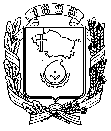 АДМИНИСТРАЦИЯ ГОРОДА НЕВИННОМЫССКАСТАВРОПОЛЬСКОГО КРАЯПОСТАНОВЛЕНИЕ20.11.2017                                                                                                     № 2622НевинномысскО внесении изменения в постановление от 18 сентября 2015 г. № 2206 «О проведении оценки последствий принятия решения о реконструкции, модернизации, об изменении назначения или о ликвидации объекта социальной инфраструктуры для детей, являющегося собственностью муниципального образования городского округа - города Невинномысска, заключении муниципальными организациями города Невинномысска, образующими социальную инфраструктуру для детей, договоров аренды закрепленных за ними объектов имущества, находящихся в собственности муниципального образования городского округа - города Невинномысска, а также о реорганизации или ликвидации муниципальных организаций города Невинномысска, образующих социальную инфраструктуру для детей»В связи с кадровыми изменениями, постановляю: Внести изменения в Состав комиссии по оценке последствий принятия решения о реконструкции, модернизации, об изменении назначения или о ликвидации объекта социальной инфраструктуры для детей, являющегося собственностью муниципального образования городского округа - города Невинномысска, заключении муниципальными организациями города Невинномысска, образующими социальную инфраструктуру для детей, договоров аренды закрепленных за ними объектов имущества, находящихся в собственности муниципального образования городского округа - города Невинномысска, а также о реорганизации или ликвидации муниципальных организаций города Невинномысска, образующих социальную инфраструктуру для детей, изложив его в прилагаемой редакции.Разместить настоящее постановление на официальном                        сайте администрации города Невинномысска в                                   информационно - телекоммуникационной сети «Интернет». Контроль за выполнением настоящего постановления возложить на первого заместителя главы администрации города Невинномысска             Олешкевич Т.А.Глава города НевинномысскаСтавропольского края                                                                         М.А. МиненковПриложениек постановлению администрациигорода Невинномысска20.11.2017 № 2622СОСТАВкомиссии по оценке последствий принятия решения о реконструкции, модернизации, об изменении назначения или о ликвидации объекта социальной инфраструктуры для детей, являющегося собственностью муниципального образования городского округа - города Невинномысска, а также о реорганизации или ликвидации муниципальных организаций города, образующих социальную инфраструктуру для детей в городе НевинномысскеЧлены комиссии:Первый заместитель главыадминистрации города Невинномысска                                          В.Э. СоколюкОлешкевичТатьяна Адольфовнапервый заместитель главы администрации города Невинномысска, председатель комиссииДенисюкСветлана Борисовнаначальник управления образования администрации города Невинномысска, заместитель председателя комиссииЖидковаВиктория Викторовнаведущий специалист-юрисконсульт управления образования администрации города Невинномысска, секретарь комиссииБондаренкоОлег Александрович председатель комитета по управлению муниципальным имуществом администрации города НевинномысскаВилковМаксим Евгеньевичпредседатель комитета по молодежной политике, физической культуре и спорту администрации города НевинномысскаВойтенкоВиктория Тариеловнаведущий специалист отдела социальной помощи и поддержки населения администрации города НевинномысскаГорбаньНаталья Владимировназаместитель председателя комитета по культуре администрации города НевинномысскаКравчукРоман Федоровичначальник муниципального бюджетного учреждения «Центр административно-хозяйственного обслуживания» города НевинномысскаЕфименкоЛюдмила Петровнаначальник правового отдела финансового управления администрации города Невинномысска